Annexure XIVGF Process FlowVGF Process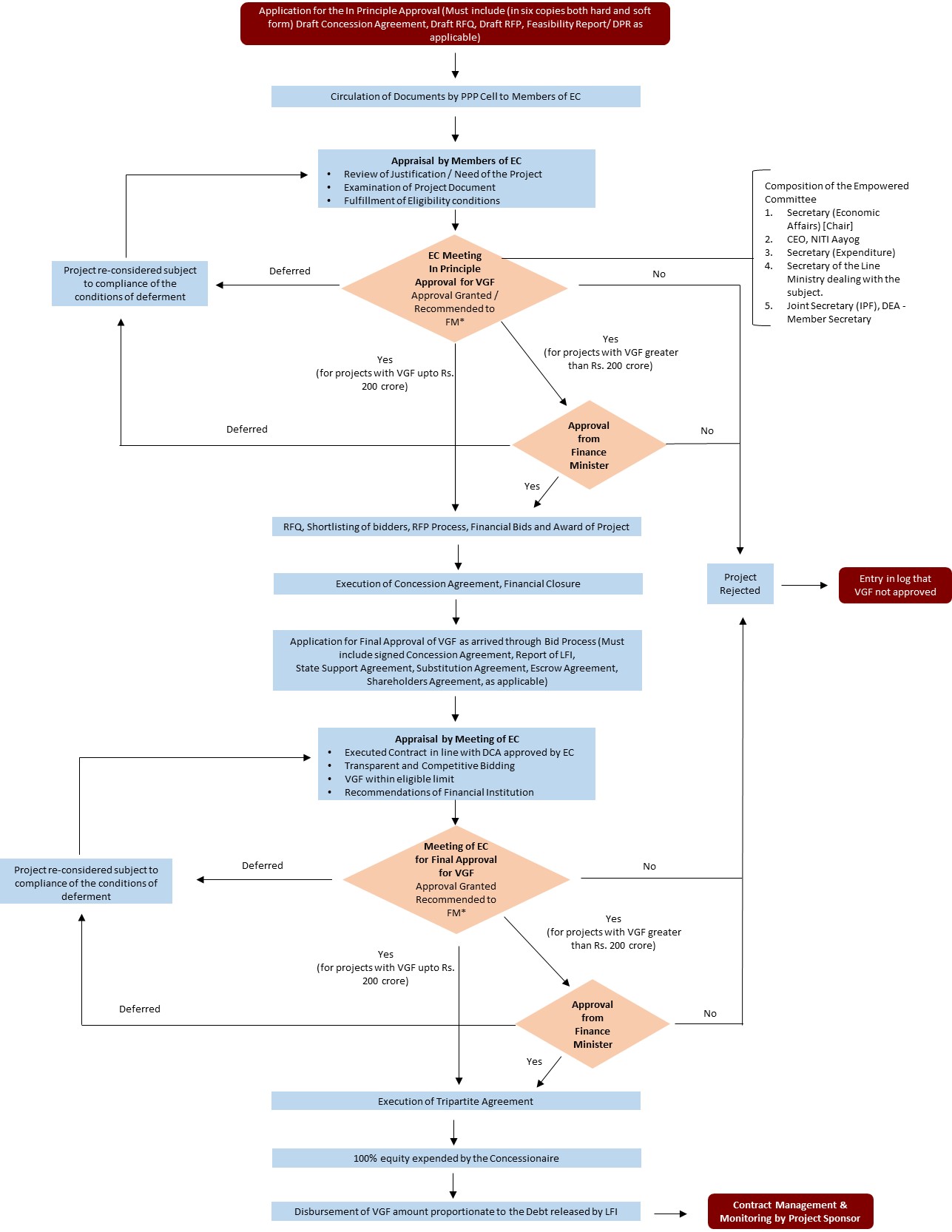 *Only projects where VGF sought is greater than Rs. 200 crores will be recommended to the Finance Minister for approval.